Домашние задания для 2 класса преподаватель Утегенова Айгуль КаиргалиевнаФотоотчеты присылать на адрес электронной почты: aygul.utegenova.72@bk.ruДатаВремя Учебный предметЗаданиеМатериалыСрок выполнения и форма отчета25.11.202013:20-13:55«Прикладное творчество»Тема  «Колорит»Ребята! Прикладное творчество и живопись перекликаются между собой. Тема занятия «Колорит»(рис.1).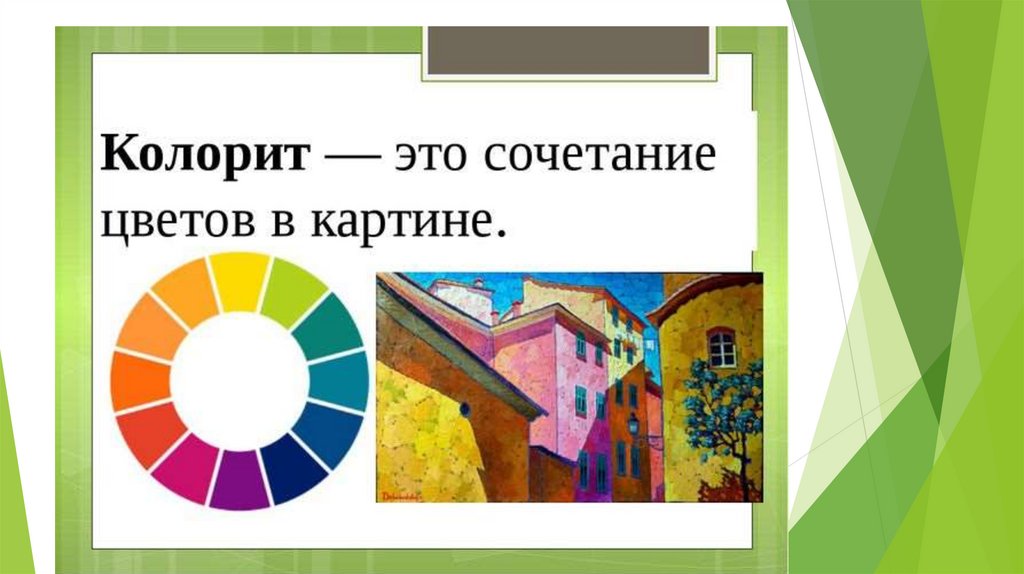                                             Рис.1Передача настроения через цвет, создание определенного колорита в созданиипроизведения с использованием цветовой гаммы. Сегодня мы поработаем с такими понятиями: «Теплые и холодные оттенки» (рис.1,1а,1б).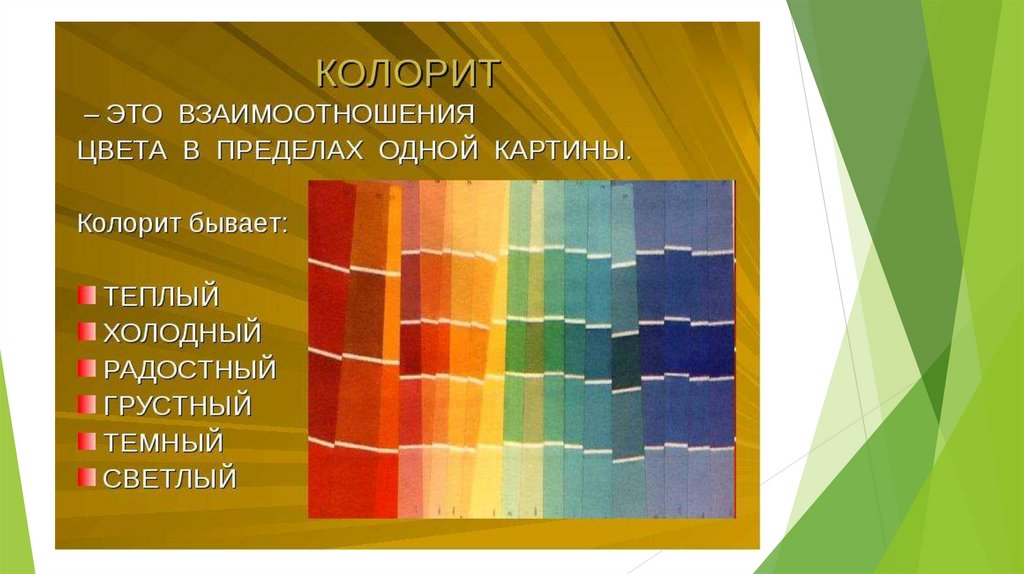                                            Рис.1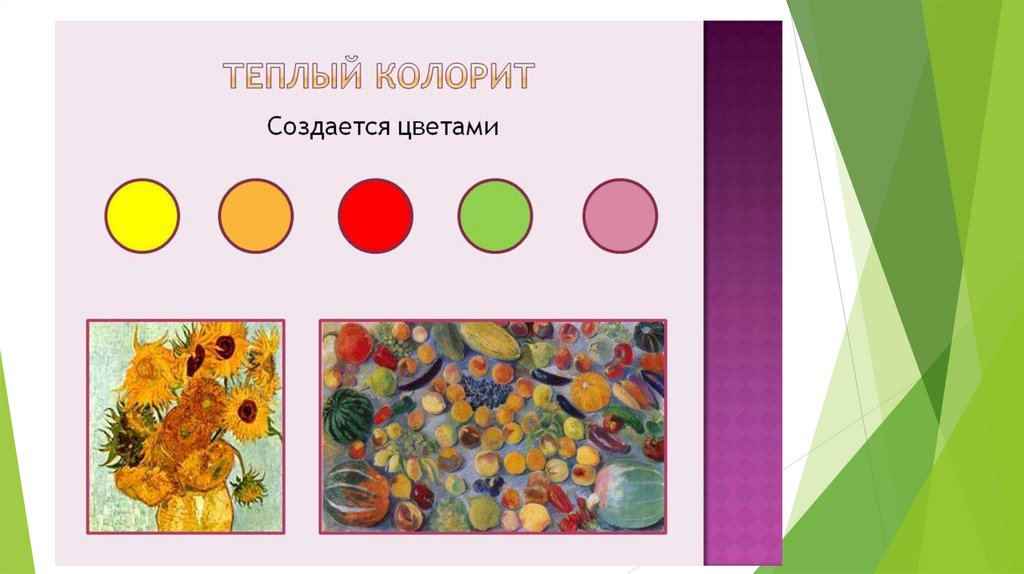                                                       Рис.1а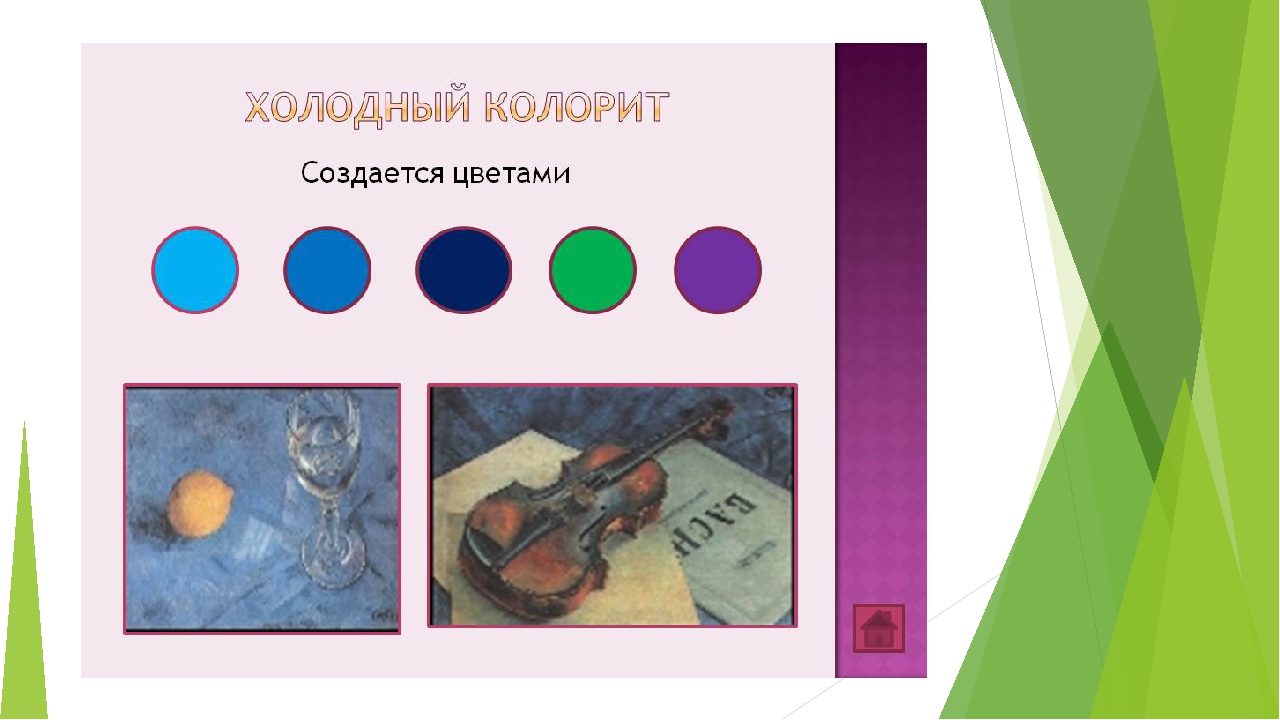                                                      Рис.1бИзображение пейзажаЕсли в картине больше теплых цветов, то колорит картины ТЕПЛЫЙ.Теплые цвета в картине влияют на наше настроение. Если картина создана теплыми красками, мы ощущаем радость и тепло. К картине подойдет более радостная мелодия. Зритель смотрит на картину с теплыми оттенками (рис.2) и ощущает приятное впечатление.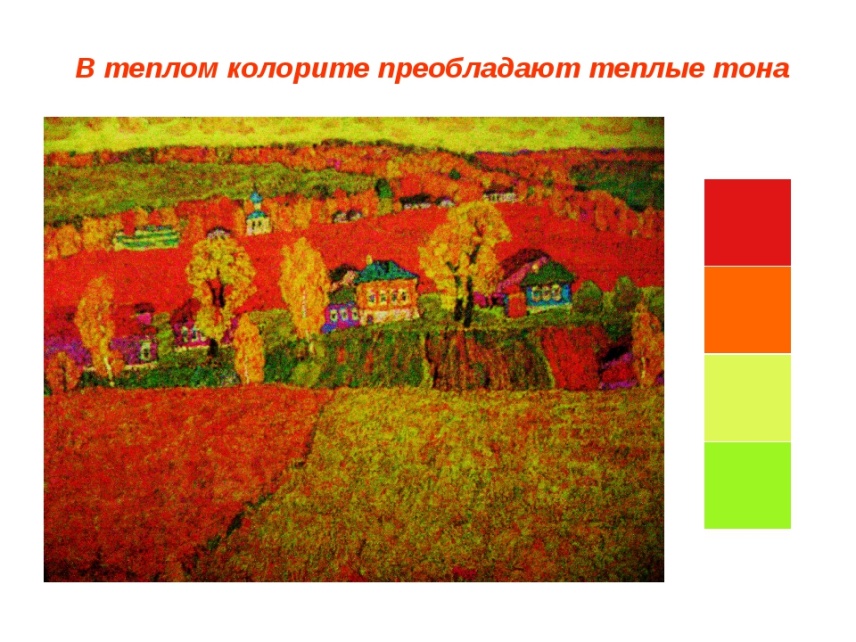                                            Рис.2Если в картине использованы холодные оттенки, то колорит – ХОЛОДНЫЙ.Как же холодные цвета в картине влияют на наше настроение? Картина, написанная в холодном колорите, вызывает печальное настроение. К такой картине подходит медленная, грустная музыка. Глядя на картину с холодными оттенками (рис.3), у зрителя -  впечатление спокойствия. 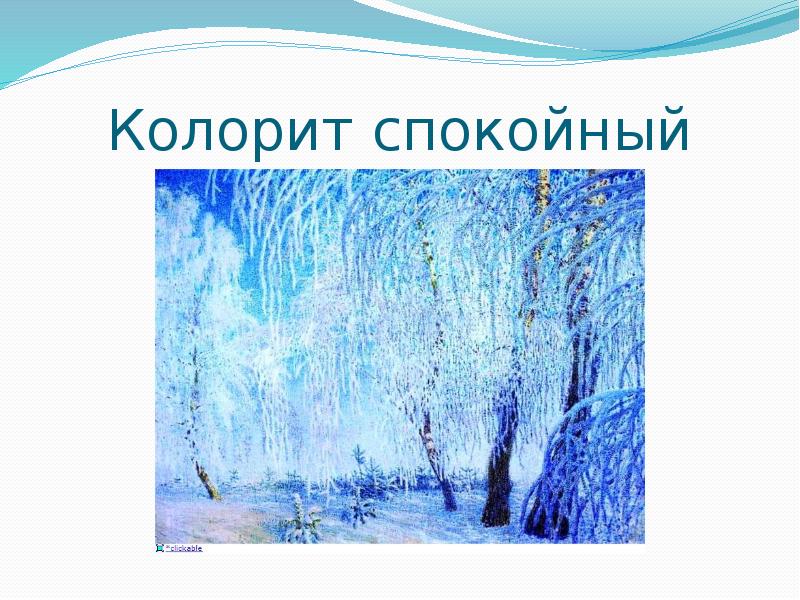                                             Рис.3Самостоятельная работа:1)Возьмите лист белой бумаги для основы. Разноцветные обрезки цветной бумаги (рис.4)2  колорита  из цветных квадратиков.Квадратик может быть любого размера.Если захотите полосками отобразить колорит, тоЭто ваш выбор.2)Собираете квадратики из 3-х цветов теплого колорита (рис.4). Не обязательно повторять такие же оттенки цветов, которые на рисунках. У вас свои виды цветной бумаги.3)Собираете квадратики из 3-х цветов теплого колорита (рис.4 а).4)Клеем на белый альбомный лист (А 4) цветные кусочки  бумаги 2 колорита из теплых и холодных оттенков.5)Подпишите «Тёплый колорит», «Холодный колорит»Например: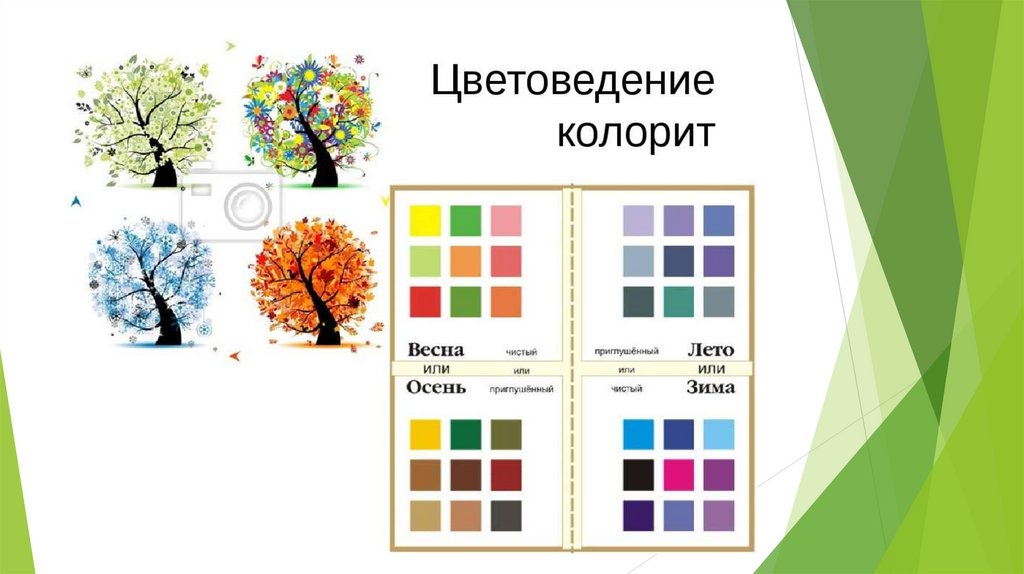                            Теплый колорит                         Холодный колорит                                                Рис.4Примечание: можно использовать  линейку с геометрическими вырезанными трафаретами (рис.5).        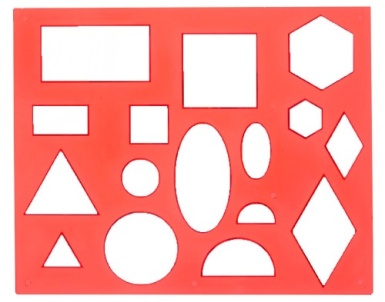                     Рис.5. Линейка с геометрическими трафаретамиДо 19:0028.11.202026.11.202016:40-17:10«Беседы об искусстве» Тема : Натюрморт как жанр изобразительного искусства.Каждый вид  искусства имеет свои жанры. Так и в живописи тоже есть ЖАНР:-НАТЮРМОРТ,-ПЕЙЗАЖ,-ПОРТРЕТ.Ребята! Сегодня ознакомимся с жанром изобразительного искусства –НАТЮРМОРТ.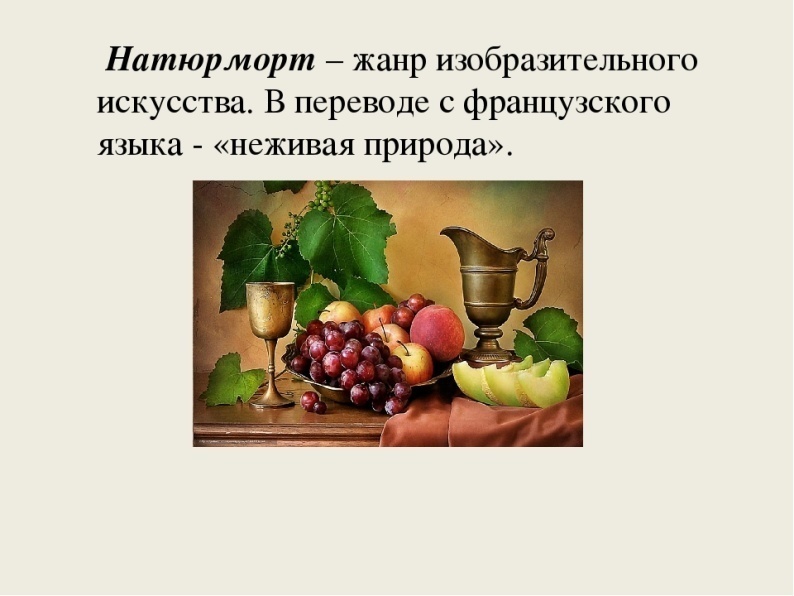                                           Рис.1«Натюр» - означает «окружает нас здесь и сейчас»,«морт» -означает«предмет неживой». Предметы: посуда, овощи, фрукты, домашняя утварь, бытовые предметы, книги, атрибуты мебели, вещи.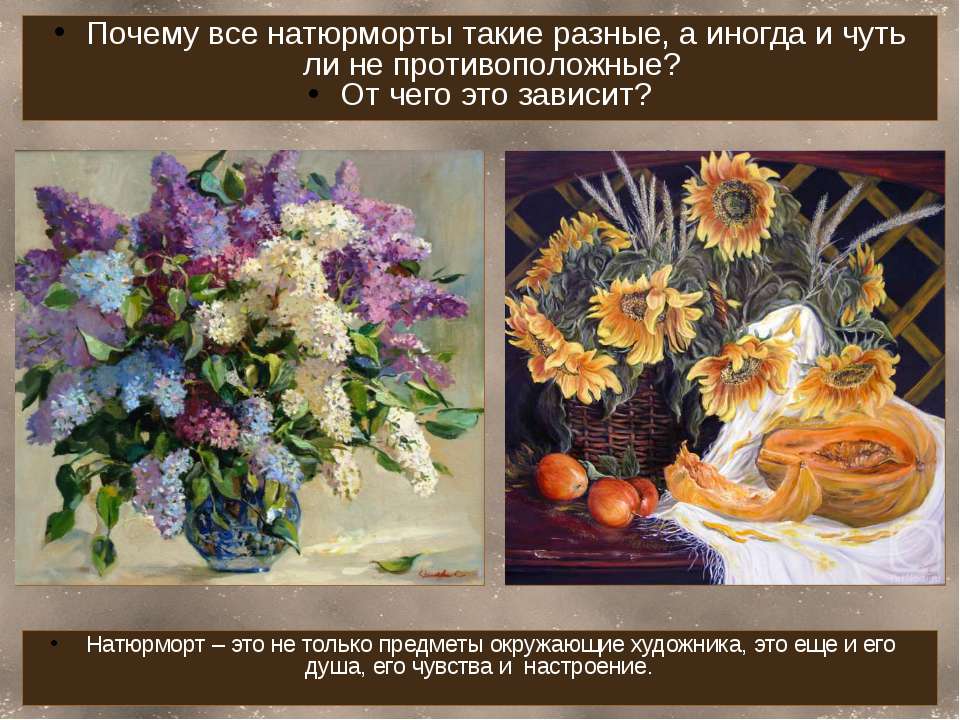                                           Рис.2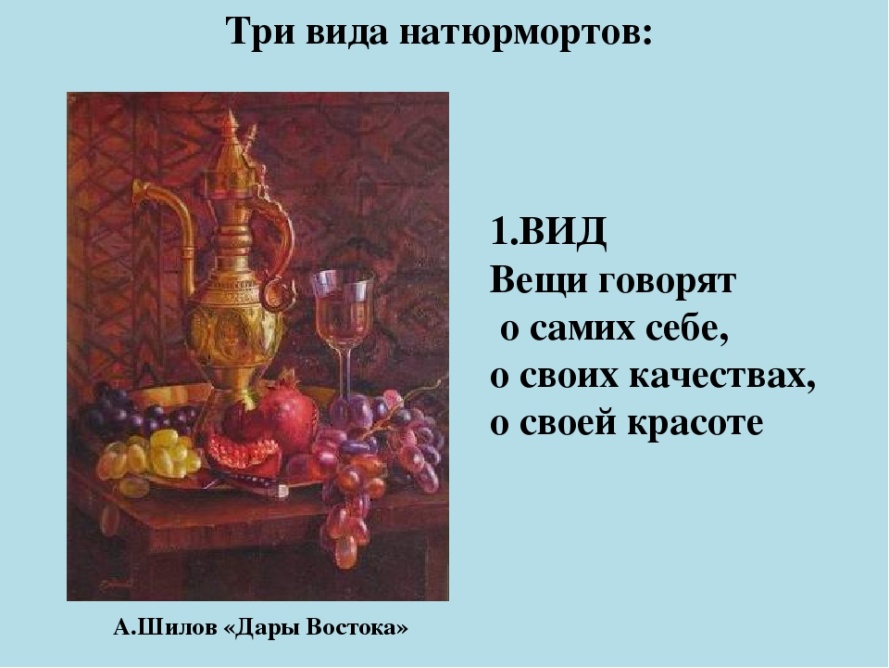 Рис.3Натюрморт имеет разные виды, мы узнаем три главных из них: сложный (рис.4а), деревенский (рис.4б), тематический (рис.4в).Также некоторые виды натюрморта могут  присутствовать  в одной картине. 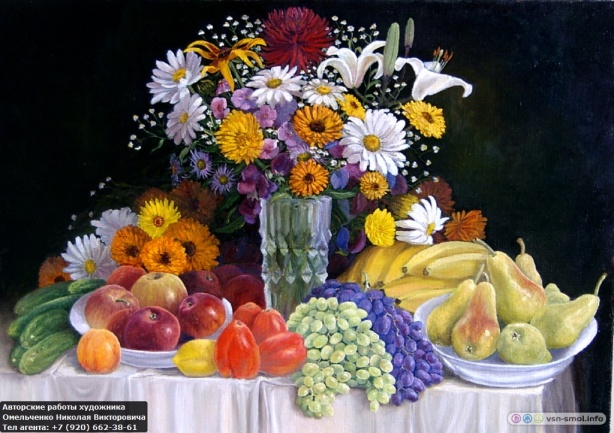 Рис.4а. Сложный вид натюрморта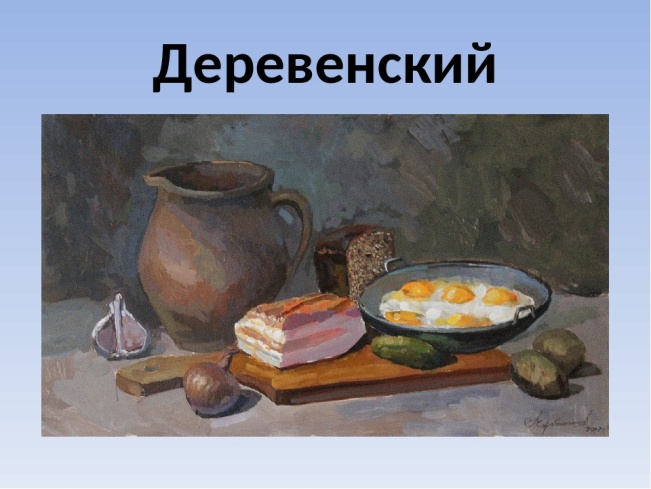 Рис.4б. Деревенский вид натюрморта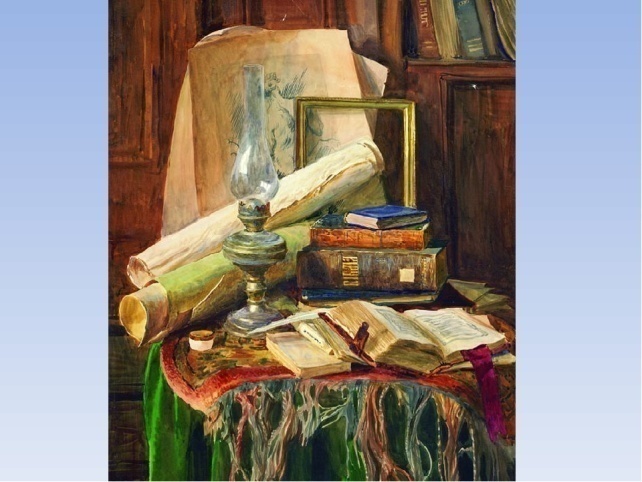 Рис.4в. Тематический вид натюрмортаВ тематическом натюрморте художник рисует на заданную тему. Может также тему сам выбрать.Декоративно-прикладном искусстве имеет учебный предмет «композиция прикладная». Учащиеся и студенты изучают в ней такой вид натюрморта: декоративный (рис.5). Предметы изображаются не так, как мы привыкли видеть и изображать. В декоративном натюрморте можно изменить формы, нанести линии, преобразить в геометрическую форму.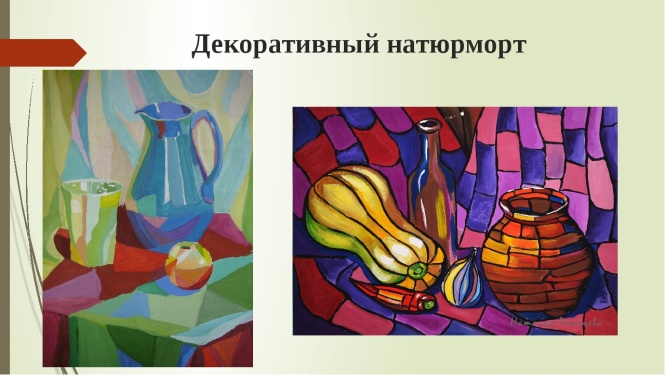 Рис.5. Декоративный натюрмортСамостоятельная работа: ознакомьтесь с жанром изобразительного искусства – натюрморт, рассмотрите картинки.Альбом,тетрадь,(ручка шариковая),цветныеДо 19:00  28.11.2020